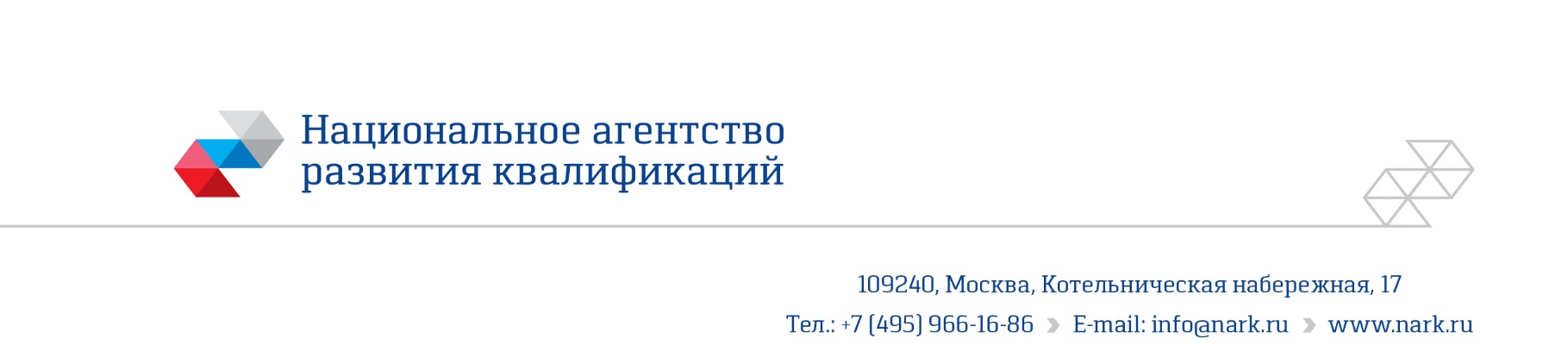 ОЦЕНОЧНОЕ СРЕДСТВОдля оценки квалификацииОператор спецводоочистки жидких радиоактивных отходов(4 уровень квалификации)Оценочное средство разработано в рамках Комплекса мероприятий по развитию механизма независимой оценки квалификаций, по созданию и поддержке функционирования базового центра профессиональной подготовки, переподготовки и повышения квалификации рабочих кадров, утвержденного 01 марта 2017 года2018 годСостав оценочного средства1. Наименование квалификации и уровень квалификации: Оператор спецводоочистки жидких радиоактивных отходов (4 уровень квалификации)2. Номер квалификации: 24.00600.013. Профессиональный стандарт или квалификационные требования, установленные федеральными законами и иными  нормативными  правовыми актами Российской Федерации (далее - требования к квалификации): Оператор спецводоочистки жидких радиоактивных отходов, код 24.006(наименование и код профессионального стандарта либо наименование и реквизиты документов, устанавливающих квалификационные требования)4. Вид профессиональной деятельности: Эксплуатация хранилища жидких радиоактивных отходов(по реестру профессиональных стандартов)5. Спецификация заданий для теоретического этапа профессионального экзаменаОбщая информация по структуре заданий для теоретического этапа профессионального экзамена:количество заданий с выбором ответа: 28количество заданий с открытым ответом: 7;количество заданий на установление соответствия: – 3количество заданий на установление последовательности: – 2время выполнения заданий для теоретического этапа экзамена: 2 ч.6. Спецификация заданий для практического этапа профессионального экзамена7. Материально-техническое обеспечение оценочных мероприятий:а) материально-технические ресурсы для обеспечения теоретического этапа профессионального экзамена: учебная аудитория б) материально-технические ресурсы для обеспечения практического этапа профессионального экзамена: макет центробежного насоса, огнетушитель воздушно-пенный, огнетушитель углекистотный.8. Кадровое обеспечение оценочных мероприятий: комиссия из не менее, чем 3 человек, наличие высшего профильного (атомная энергетика) образования (все члены комиссии), опыт работы в атомной энергетике не менее 5 лет (все члены комиссии), опыт разработки или эксплуатации транспортно-технологического оборудования энергоблока того типа, на который сдаёт экзамен испытуемый – не менее 3 лет (не менее 2 членов комиссии).9. Требования безопасности к проведению оценочных мероприятий: перед началом практического этапа профессионального экзамена провести инструктаж испытуемого по технике безопасности.10. Задания для теоретического этапа профессионального экзамена Вопросы по нормам и правилам в области использования атомной энергии.Сопоставьте уровни культуры безопасности и факторы их характеризующие.Кто отвечает за реализацию плана мероприятий по защите персонала?А) Главный инженер.Б) Директор.В) Администрация АЭС.Г) Региональное управление МЧС.Какие технические и организационные меры, НЕ требуются для исключения изменения состояния запорной арматуры при ошибочных действиях персонала.А) Маховики либо сняты, либо заперты замком.Б) Вентили на линии дренажа открыты.В) Арматура ограждена сигнальной лентой, вывешен знак «Проход запрещен».Г) Схемы электрического силового питания и схемы управления разобраны.Д) Шкафы питания закрыты и опечатаны.Е) Сделаны записи в оперативных журналах.Оборудование и трубопроводы с температурой наружной поверхности стенок выше … °С, расположенные в обслуживаемых помещениях, должные быть теплоизолированы.Оборудование и трубопроводы с температурой наружной поверхности стенок выше … °С, расположенные в не обслуживаемых помещениях, должные быть теплоизолированы.Как должны отключаться участки трубопроводов, и оборудование, которые в процессе эксплуатации могут подвергаться осмотру или ремонту, подключенные к коммуникациям с давлением выше 2,16 Мпа.А) Технологической заглушкой.Б) Запорной арматурой.В) Двумя последовательно расположенными запорными арматурами.Г) Двумя последовательно расположенными запорными арматурами с дренажем между ними.Д) Последовательно расположенными запорной арматурой и обратным клапаном.Перечислите случаи, требующие немедленного отключения оборудования и трубопроводов.А) При обнаружении протечек рабочей среды сверх установленных проектом значений.Б) При разрушении опор и подвесок.В) При превышении в необслуживаемых помещениях установленных в проекте значений давления, температуры, влажности или мощности поглощенной дозы.Г) При неисправностях или выходе из строя предохранительных устройств.Д) При появлении шумов, вибраций и ударов, нехарактерных для нормальной эксплуатации.Е) При повышении давления сверх рабочего более чем на 15% и дальнейшем его повышении несмотря на соблюдение всех требований, указанных в инструкциях.Ж) Во всех перечисленных случаях.Предохранительный клапан должен закрываться после срабатывания при достижении давления не ниже … от рабочего давления.Установите соответствие систем и элементов разным классам влияния на безопасность.Установите соответствие систем и элементов АС группам (в соответствии с НП-089-15).Перечислите, в каких случаях манометр не допускается к применению?А) Отсутствует пломба или клеймо с отметкой о проведении поверки.просрочен срок поверки.Б) стрелка при его отключении не возвращается к нулевому показанию шкалы на величину, превышающую половину допускаемой погрешности для данного прибора.В) Разбито стекло или имеются повреждения, которые могут отразиться на правильности его показаний.Г) во всех перечисленных случаяхПеречислите, в каких случаях сосуд должен быть немедленно остановлен?А) Если давление в сосуде поднялось выше разрешенного и не снижается, несмотря на меры, принятые обслуживающим персоналом.Б) При выявлении неисправности предохранительных устройств в результате повышения давления.В) При обнаружении в сосуде и его элементах, работающих под давлением, неплотностей, выпучин, разрыва прокладок.Г) При неисправности манометра и невозможности определить давление по другим приборам.Д) При снижении уровня жидкости ниже допустимого в сосудах с огневым обогревом;Е) При выходе из строя всех указателей уровня жидкости;Ж) При неисправности предохранительных блокировочных устройствЗ) При возникновении пожара, непосредственно угрожающего сосуду, находящемуся под давлениемИ) во всех перечисленных случаяхЧто из нижеперечисленного не является обязательным требованием к персоналу, обслуживающему трубопроводы пара и горячей воды.А) не моложе 18 летБ) обучение по программе, одобренной Госатомнадзором РоссииВ) наличие удостоверение на право обслуживания трубопроводовГ) знание производственной инструкцииД) высшее образованиеДопускается ли ремонт трубопроводов и их элементов, находящихся под давлением?А) ДаБ) Да, при давлении в трубопроводе менее 5 кгс-см2В) Да, если ремонт не связан с разуплотнением трубопроводаГ) Нет, при давлении в трубопроводе более 2,16 МпаД) НетУстановите последовательность действий при приеме смены.А) получить от сдающего смену сведения: о состоянии оборудования; об имевших место отклонениях от нормальных режимов, неполадках и мерах, принятых для их ликвидации; об изменениях, произведённых в его отсутствие; о возникших вновь не устранённых дефектах; о работах, выполняемым по нарядам и распоряжениям на момент приёма сменыБ) произвести обход оборудования и помещенийВ) ознакомиться под роспись с замечаниями или указаниями в свой адрес на полях оперативного журнала; Г) ознакомиться с режимом работы оборудования и систем своей зоны обслуживания по записям в оперативной документации с момента последнего своего дежурства; Д) пройти предсменный медицинский контрольЕ) доложить начальнику смены о результатах осмотра и режимах работы оборудования и, получив его разрешение, оформить факт приёма смены подписью в оперативном журнале. Ж) оповестить персонал работающей смены о прибытии на дежурство и начале приёма сменыЗ) проверить наличие необходимой документации, средств связи и имущества на своём рабочем местеУстановите последовательность действий при сдаче смены.А) принять решительные меры к нормализации режима работы обслуживаемого оборудования, а также привести в надлежащее состояние производственные помещения и рабочие местаБ) за 30 минут до окончания смены закончить все переключения в технологических схемах и приостановить, если они не могут быть закончены, операции по пуску (останову) отдельных видов оборудования; В) проинформировать в устной форме принимающего дежурство о работах, выполняемых по нарядам-допускам или распоряжениям, обо всех изменениях и неполадках, происшедших за время отсутствия принимающего дежурство на работе, об оборудовании, за которым необходимо тщательное наблюдение или поддержание особого режима работы, обо всех распоряжениях или заданиях руководства цеха; Г) выполнить тщательный осмотр помещений и оборудования зоны обслуживанияД) оформить факт сдачи смены подписью в оперативном журнале после подписи лица принимающего смену и доложить об этом начальнику смены. Е) произвести необходимые записи в оперативно-технической документации на своём рабочем местеКакие виды технологического контроля должны быть предусмотрены при сборе, переработке, хранении и кондиционировании ЖРО?А) контроль их физических характеристикБ) химических характеристикВ) радиационных характеристикГ) все перечисленные виды контроляДопускается ли сбор, переработка и кондиционирование ЖРО совместно с нерадиоактивными отходами.А) ДаБ) Да, при соотношении объемов нерадиоактивных отходов и ЖРО не более 0,1В) Да, при соотношении объемов нерадиоактивных отходов и ЖРО не более 0,01Г) Да, при соотношении объемов нерадиоактивных отходов и ЖРО не более 0,001Д) Нет.В каком случае допускается использовать контейнеры для сбора ЖРО?А) Если количество образующихся ЖРО не превышает 50 л/сутБ) Если количество образующихся ЖРО не превышает 100 л/сутВ) Если количество образующихся ЖРО не превышает 150 л/сутГ) Если количество образующихся ЖРО не превышает 200 л/сут.Что должно учитываться при сборе ЖРО?А) радионуклидноый состав;Б) удельная и суммарная активность;В) содержание ядерно опасных делящихся нуклидов;Г) химический состав;Д) способ переработки.Е) все перечисленные факторыЧто из нижеперечисленного является основным критерием для раздельного сбора ЖРО?А) Радионуклидный составБ) Способ переработки В) Категория пожарной опасностиГ) Химический составС какой целью осуществляется перевод ЖРО в стабильную твердую форму?А) С целью уменьшения объемаБ) С целью повторного использования выпаренной водыВ) С целью уменьшения возможности миграции содержащихся в них радионуклидов в окружающую средуГ) Для удобства транспортировкиПри переработке ЖРО каким методом не допускается полное обезвоживание высокосолевых водных сред?А) БитумированияБ) УпариванияВ) ОстекловыванияГ) ОбмуровыванияД) ЗакаливанияВопросы по правилам радиационной безопасности при эксплуатации атомных станций. … доза – это величина энергии ионизирующего излучения, переданная веществу. … доза – это поглощенная доза в органе или ткани, умноженная на соответствующий взвешивающий коэффициент для данного вида излучения. … доза – это величина, используемая как мера риска возникновения отдаленных последствий облучения всего тела человека и отдельных его органов и тканей с учетом их радиочувствительности. К работам с источниками ионизирующего излучения допускаются лица достигшие … летнего возраста.Назовите предел эффективной дозы облучения для персонала группы А.А) 10мЗв в год в среднем за любые последовательные 5 лет, но не более 3мЗв в годБ) 20мЗв в год в среднем за любые последовательные 5 лет, но не более 5мЗв в годВ) 30мЗв в год в среднем за любые последовательные 5 лет, но не более 7мЗв в годГ) 40мЗв в год в среднем за любые последовательные 5 лет, но не более 10мЗв в годКакая доза облучения течение года является потенциально опасной?А) 50 мЗвБ) 100 мЗвВ) 150 мЗвГ) 200 мЗвД) 250 мЗвВ помещениях какой категории не требуется применение дополнительных средств индивидуальной защиты?А) Необслуживаемые помещенияБ) периодически обслуживаемые помещенияВ) помещения постоянного пребывания персонала.Вопросы по правилам охраны труда при эксплуатации тепломеханического оборудования и тепловых сетей атомных станций.Что из нижеперечисленного не определяется нарядом-допуском?А) содержание работыБ) место работыВ) необходимые инструменты и приспособленияГ)время начала и окончания работыД) условия безопасного выполнения работыЕ) состав бригады и работников, ответственных за безопасное выполнение работы.В течении какого времени действует распоряжение?А) 8 часовБ) в течение рабочего дня лица, отдавшего распоряжениеВ) в течение рабочего дня исполнителя распоряженияГ) в течениеКакие работы выполняются по нарядам-допускам?А) Ядерно-опасные работыБ) Радиационно-опасные работыВ) Работы, к которым предъявляются дополнительные (повышенные) требования безопасности трудаГ) Работы в зоне контролируемого доступаКакие работы выполняются по распоряжениям?А) Техническое обслуживание вспомогательного оборудованияБ) Текущий ремонт вспомогательного оборудованияВ) Не требующие подготовки рабочих мест и не входящие в перечень работ, выполняемым по нарядамГ) Все перечисленные работыВ каком из нижеперечисленных случаев работа относятся к работам на высоте?А) Работа на расстоянии 3 м от не огражденного перепада по высоте 2 мБ) Работа на расстоянии 2 м от не огражденного перепада по высоте 1,5 мВ) Работа на расстоянии 2м от перепада по высоте 3м с ограждением высотой 1,5мГ) Работа на расстоянии 1,5м от перепада по высоте 2м с ограждением высотой 1мД) Работа на расстоянии 1м от перепада по высоте 3м с ограждением высотой 1,8мКакие работы не относятся к пожароопасным?А) окрасочные работыБ) работы с применением электронагревательных приборовВ) работы с клеями, мастиками, полимерными и другими горючими материалами;Г) огневые работы (резка металла, паяльные работы с применением паяльных ламп).Какие работы считаются огневыми?А) работы, связанные с применением открытого огня,Б) работы, связанные с искрообразованиемВ) работы, связанные с нагреванием деталей (элементов конструкций) до температур, способных вызвать воспламенение веществ, материалов и конструкций Г) все перечисленныеВопросы по правилам пожарной безопасности при эксплуатации атомных станций.В каком случае в зданиях и сооружениях должны быть вывешены планы (схемы эвакуации)?А) при единовременном нахождении на этаже 10 и более человекБ) при единовременном нахождении на этаже 20 и более человек В) при единовременном нахождении на этаже 30 и более человек Г) при единовременном нахождении на этаже 40 и более человек Д) при единовременном нахождении на этаже 50 и более человек Для тушения каких возгораний предназначен углекислотный огнетушитель?А) для тушения электроустановок под напряжением до 1 кВБ) для тушения электроустановок под напряжением до 5 кВВ) для тушения электроустановок под напряжением до 10 кВГ) для тушения электроустановок под напряжением до 15 кВД) для тушения веществ, горение которых может происходить без доступа кислородаДля тушения каких возгораний предназначен воздушно-пенный огнетушитель?А) для тушения электроустановок под напряжением до 3 кВБ) для тушения электроустановок под напряжением до 8 кВВ) для тушения электроустановок под напряжением до 13 кВГ) для тушения электроустановок под напряжением до 18 кВД) для тушения твердых материалов органического происхождения, горение которых сопровождается тлением11. Критерии оценки (ключи к заданиям), правила обработки результатов теоретического этапа профессионального экзамена и принятия решения о допуске (отказе в допуске) к практическому этапу профессионального экзамена:Испытуемый допускается к практическому этапу профессионального экзамена при условии, что ему зачтены вопросы и из первой, и из второй части.Ключи и «стоимость» ответов в баллах приведены в таблице нижеИтого – 40 баллов11.3. Допуск к практическому этапу профессионального экзаменаТеоретический этап профессионального экзамена считается пройденным, если испытуемый набрал не менее 75% от максимального количества баллов (30 из 40). Испытуемый допускается к практическому этапу профессионального экзамена при условии, что пройден теоретический этап.12. Задания для практического этапа профессионального экзамена:а) задание на выполнение трудовых функций, трудовых действий в реальных или модельных условиях:трудовая функция В/01.4, В/02.4;трудовое действие (действия): не выделяются особо;(заполняется, если предусмотрена оценка трудовых действий)задание:1. выполнить осмотр центробежного насоса, по выбору экзаменатора, в одном из следующих состояний: в резерве (на предмет готовности к включению), в работе (на предмет исправности), в ремонте (на предмет выполнения условий безопасного производства работ);(формулировка задания)условия выполнения задания: экзаменуемый выполняет все действия на макете центробежного насоса;место выполнения задания: учебно-тренировочное подразделение атомной станции;максимальное время выполнения задания: 1 ч.;критерии оценки: Практический этап экзамена считается пройденным, если испытуемый верно показал и определил состояние 80% следующих объектов контроля.Для состояния «в резерве»:Для состояния «в работе»:Для состояния «в ремонте»:трудовая функция В/03.4;трудовое действие (действия): не выделяются особо;(заполняется, если предусмотрена оценка трудовых действий)задание:1. показать порядок применения углекислотного или воздушно-пенного (на усмотрение экзаменатора) огнетушителя;(формулировка задания)условия выполнения задания: экзаменуемый, используя огнетушитель, обозначает все действия необходимые для его использования;место выполнения задания: учебно-тренировочное подразделение атомной станции;максимальное время выполнения задания: 1 ч.;критерии оценки: Практический этап экзамена считается пройденным, если испытуемый верно обозначил 80% действий, необходимых для использования огнетушителя.Для углекислотного огнетушителя:Для воздушно-пенного огнетушителя:13. Правила обработки результатов профессионального экзамена и принятия решения о соответствии квалификации соискателя требованиям к  квалификации: оператор хранилища жидких радиоактивных отходовПоложительное решение о соответствии квалификации соискателя требованиям к квалификации «Оператор хранилища жидких радиоактивных отходов»принимается приуспешном прохождении теоретического и практического этапов профессионального экзамена.14. Перечень нормативных  правовых  и иных документов, использованных при подготовке комплекта оценочных средств:Приказ Минтруда России от 07.04.2014 N 211н "Об утверждении профессионального стандарта «Оператор хранилища жидких радиоактивных отходов» (Зарегистрировано в Минюсте России 27.05.2014 N 32445);Профессиональный стандарт «Оператор хранилища жидких радиоактивных отходов»;НП-001-15 Общие положения обеспечения безопасности атомных станций;НП-089-15 Правила устройства и безопасной эксплуатации оборудования и трубопроводов атомных энергетических установок;НП–044–03 Правила устройства и безопасной эксплуатации сосудов, работающих под давлением, для объектов использования атомной энергии;НП–045–03 Правила устройства и безопасной эксплуатации трубопроводов пара и горячей воды для объектов использования атомной энергии;НП-019-15 Сбор, переработка, хранение и кондиционирование жидких радиоактивных отходов. Требования безопасности;СП 2.6.1. 28-2000 Правила радиационной безопасности при эксплуатации атомных станций (ПРБ АС-99);СанПиН 2.6.1.2523-09 Нормы радиационной безопасности НРБ-99/2009;СТО 1.1.1.02.001.0673-2017 Правила охраны труда при эксплуатации тепломеханического оборудования и тепловых сетей атомных станций ФГУП концерн Росэнергоатом;ППБ–АС–2011 Правила пожарной безопасности при эксплуатации атомных станций;РД ЭО 0176-2000. Правила организации работы с персоналом на атомных станциях концерна «Росэнергоатом» (ПОРП-2000).РазделСтраница1. Наименование квалификации и уровень квалификации32. Номер квалификации33. Профессиональный стандарт или квалификационные требования, установленные федеральными  законами  и  иными  нормативными  правовыми актами Российской Федерации34. Вид профессиональной деятельности35. Спецификация заданий для теоретического этапа профессионального экзамена36. Спецификация заданий для практического этапа профессионального экзамена57. Материально-техническое обеспечение оценочных мероприятий68. Кадровое обеспечение оценочных мероприятий79. Требования безопасности к проведению оценочных мероприятий 710. Задания для теоретического этапа профессионального экзамена711.  Критерии  оценки  (ключи  к  заданиям),  правила обработки результатов теоретического  этапа  профессионального  экзамена  и  принятия  решения  о допуске   (отказе   в  допуске)  к  практическому  этапу  профессионального экзамена1412. Задания для практического этапа профессионального экзамена1513. Правила  обработки  результатов  профессионального экзамена и принятия решения о соответствии квалификации соискателя требованиям к  квалификации1714.  Перечень  нормативных  правовых  и иных документов, использованных при подготовке комплекта оценочных средств17Знания, умения в соответствии с требованиями к квалификации, на соответствие которым проводится оценка квалификацииКритерии оценки квалификацииТип и N задания 123К трудовой функции В/01.4ЗнанияК трудовой функции В/01.4ЗнанияК трудовой функции В/01.4ЗнанияУстройство, принцип работы и технические характеристики оборудования Испытуемый верно отвечает на вопросы в части упомянутых знанийЗадание с выбором варианта ответа № 23Критерии разделения радиоактивных отходов по категориям Задания с выбором варианта ответа № 18, 19, 20, 21Нарядно-допускная система Задание с выбором варианта ответа № 31, 33Нормы и правила при обращении с радиоактивными отходами Задание с выбором варианта ответа № 22Основные правила эксплуатации атомных станций Задания с выбором варианта ответа № 13, 14Основы радиационной безопасности, нормы радиационной безопасностиЗадания с открытым ответом № 24, 25, 26К трудовой функции В/02.4ЗнанияК трудовой функции В/02.4ЗнанияК трудовой функции В/02.4ЗнанияЗащита от ионизирующих излученийЗадание с выбором варианта ответа № 30Инструкция по охране трудаЗадания с выбором варианта ответа № 32, 34, 35, 36, 37Контрольно-измерительное оборудованиеЗадания с выбором варианта ответа № 11, 17Назначение, устройство и принцип работы обслуживаемого оборудованияЗадание с открытым ответом № 8Задания на установление соответствия № 9, 10Основные правила эксплуатации атомных станцийЗадание с выбором варианта ответа № 14Задания на установление последовательности № 15, 16Порядок устранения нештатных ситуацийЗадание с выбором варианта ответа № 7, 12Правила и нормы в атомной энергетикеЗадания с выбором варианта ответа № 2, 3, 6Задания с открытым ответом № 4, 5Правила и нормы пожарной безопасностиЗадания с выбором варианта ответа № 38, 39, 40Правила и нормы радиационной безопасностиЗадание с открытым ответом № 27Задания в выбором варианта ответа № 28, 29Принципы культуры безопасностиЗадание на установление соответствия № 1К трудовой функции В/03.4ЗнанияК трудовой функции В/03.4ЗнанияК трудовой функции В/03.4ЗнанияИнструкция по ведению оперативных переговоровТрудовые функции, трудовые действия, умения в соответствии с требованиями к квалификации, на соответствие которым проводится оценка квалификацииКритерии оценки квалификацииТип  и № задания123Трудовая функция В/01.4Трудовые действияОпробование оборудования.Контроль выполнения всех условий для включения насоса.Контроль критериев исправного состояния работающего насоса.Контроль достаточности условий безопасного производства работ при выводе насоса в ремонт.Описание приведено в п. 12Трудовая функция В/02.4Трудовые действияВедение технологических процессов переработки радиоактивных отходов.Контроль выполнения всех условий для включения насоса.Контроль критериев исправного состояния работающего насоса.Контроль достаточности условий безопасного производства работ при выводе насоса в ремонт.Описание приведено в п. 12Трудовая функция В/03.4Необходимые уменияИспользовать первичные средства пожаротушенияКонтроль выполнения всех действий необходимых для использования огнетушителя.Описание приведено в п. 12А) уровень эксплуатирующей организации1) Заявление о политике безопасности АСБ) уровень руководства АЭС2) Критическое и осмысленное отношение к порученной работе и поставленным задачамВ) индивидуальный уровень3) Четкое определение полномочий и ответственностей4) Надзор и контроль за исполнением работ5) Строгое соблюдение требований нормативной документации6) Обеспечение эксплуатации АС материалами и людскими ресурсами7) Качественное ведение документации, своевременное и полное информирование о своих действиях8) Создание системы поощрения и наказания, стимулирующей высокие показатели безопасностиА) Класс 11) Элементы систем безопасности, единичные отказы которых приводят в случае возникновения проектной аварии к нарушению установленных для таких аварий проектных пределов.Б) Класс 22) Элементы АС важные для безопасностиВ) Класс 33) Элементы нормальной эксплуатацииГ) Класс 44) Твэлы и элементы, отказы которых являются исходными событиями аварий, приводящими при проектном функционировании систем безопасности к повреждению твэлов с превышением максимального проектного предела.5) Элементы, используемые для управления запроектными авариями.6) Элементы, отказы которых являются исходными событиями, приводящими к повреждению твэлов без превышения максимального проектного предела при проектном функционировании систем безопасности с учетом нормируемого для проектных аварий количества отказов в указанных системах.А) Группа А1) Оборудование 3 класса безопасности, отказ которого приводит к НЕустранимой штатными средствами течи теплоносителя, контактирующего с твэл.Б) Группа В2) Твэлы и элементы, отказы которых являются исходными событиями аварий, приводящими при проектном функционировании систем безопасности к повреждению твэлов с превышением максимального проектного предела.В) Группа С3) Оборудование 3 класса безопасности, отказ которого приводит к устранимой штатными средствами течи теплоносителя, контактирующего с твэл.4) Элементы систем безопасности, единичные отказы которых приводят в случае возникновения проектной аварии к нарушению установленных для таких аварий проектных пределов.5) Оборудование 3 класса безопасности, отказ которого приводит к невыполнению системой безопасности своих функций.6) Оборудование 3 класса безопасности, отказ которого требует ввода в работу систем безопасности.7) Элементы, отказы которых являются исходными событиями, приводящими к повреждению твэлов без превышения максимального проектного предела при проектном функционировании систем безопасности с учетом нормируемого для проектных аварий количества отказов в указанных системах.8) Оборудование 3 класса безопасности, отказ которого приводит к выводу из строя одного из каналов системы безопасности.9) Элементы 3 класса безопасности, находящиеся в контакте с жидкометаллическим теплоносителем.10) Оборудование 3 класса безопасности, отказ которого приводит к превышению установленных значений предельно допустимых выбросов или допустимых сбросов радиоактивных веществ, либо допустимых уровней радиоактивного загрязнения рабочих помещений.Номер заданияПравильный ответЧисло балловПримечания1234Задания с выбором ответаЗадания с выбором ответаЗадания с выбором ответаЗадания с выбором ответа2В1–3В1–6Г1–7Ж1–11Г1–12И1–13Д1–14Д1–17Г1–18Д1–19Г1–20Е1–21Б1–22В1–23Б1–28Б1–29Г1–30В1–31В1–32В1–33В1–34В1–35Г1–36Б1–37Г1–38А1–39В1–40Д1–Задания с открытым ответомЗадания с открытым ответомЗадания с открытым ответомЗадания с открытым ответом4451–5601–80,91–24Поглощенная1–25Эквивалентная1–26Эффективная1–27181–Задания на установление соответствияЗадания на установление соответствияЗадания на установление соответствияЗадания на установление соответствия1А-1,6Б-3, 4, 8В-2, 5, 71–9А-4Б-1, 6В-2Г-3, 51–10А-2Б-1, 4, 5, 7, 9В-3, 6, 8, 101–Задания на установление последовательностиЗадания на установление последовательностиЗадания на установление последовательностиЗадания на установление последовательности15Д, Ж, Б, А, З, Г, В, Е1–16Г, А, Е, Б, В, Д1–